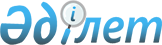 О проекте Закона Республики Казахстан "О ратификации Соглашения между Правительством Республики Казахстан и Правительством Российской Федерации о торгово-экономическом сотрудничестве в области поставок нефти и нефтепродуктов в Республику Казахстан"Постановление Правительства Республики Казахстан от 8 февраля 2013 года № 105      Правительство Республики Казахстан ПОСТАНОВЛЯЕТ:

      внести на рассмотрение Мажилиса Парламента Республики Казахстан проект Закона Республики Казахстан «О ратификации Соглашения между Правительством Республики Казахстан и Правительством Российской Федерации о торгово-экономическом сотрудничестве в области поставок нефти и нефтепродуктов в Республику Казахстан».      Премьер-Министр

      Республики Казахстан                       С. АхметовПроект ЗАКОН РЕСПУБЛИКИ КАЗАХСТАН О ратификации Соглашения между Правительством Республики

Казахстан и Правительством Российской Федерации о

торгово-экономическом сотрудничестве в области поставок нефти и

нефтепродуктов в Республику Казахстан      Ратифицировать Соглашение между Правительством Республики Казахстан и Правительством Российской Федерации о торгово-экономическом сотрудничестве в области поставок нефти и нефтепродуктов в Республику Казахстан, совершенное в Москве 9 декабря 2010 года.      Президент

      Республики Казахстан Соглашение между Правительством Республики Казахстан и

Правительством Российской Федерации о торгово-экономическом

сотрудничестве в области поставок нефти и нефтепродуктов в

Республику Казахстан      Правительство Республики Казахстан и Правительство Российской Федерации, именуемые в дальнейшем Сторонами,

      основываясь на Договоре о Таможенном союзе и Едином экономическом пространстве от 26 февраля 1999 года, Договоре об учреждении Евразийского экономического сообщества от 10 октября 2000 года, Соглашении о порядке организации, управления, функционирования и развития общих рынков нефти и нефтепродуктов Республики Беларусь, Республики Казахстан и Российской Федерации от 9 декабря 2010 года,

      в целях урегулирования торгово-экономического сотрудничества в области поставок нефти и нефтепродуктов в Республику Казахстан,

      согласились о нижеследующем: Статья 1      Настоящее Соглашение определяет условия торгово-экономического сотрудничества между Республикой Казахстан и Российской Федерацией в области поставок нефти и нефтепродуктов.

      Сотрудничество между Республикой Казахстан и Российской Федерацией в области поставок нефти и нефтепродуктов основывается на защите взаимных интересов и не должно наносить ущерба интересам каждого из государств Сторон. Статья 2      Для реализации настоящего Соглашения Стороны назначают компетентные органы:

      с Казахстанской Стороны — Министерство нефти и газа Республики Казахстан;

      с Российской Стороны - Министерство энергетики Российской Федерации. Статья 3      Стороны во взаимной торговле нефтью и нефтепродуктами не применяют вывозные таможенные пошлины (иные пошлины, налоги и сборы, имеющие эквивалентное действие). Статья 4      Компетентные органы Сторон ежегодно составляют баланс добычи (производства), потребления, поставки, импорта и экспорта нефти, нефтепродуктов на территориях государств Сторон, включая объемы поставок нефти из Республики Казахстан и из Российской Федерации в Республику Беларусь, а также объемы взаимных поставок нефти и нефтепродуктов между государствами Сторон (далее - индикативный баланс). Статья 5      Стороны начиная с 1 января 2014 года создают условия для осуществления взаимных поставок нефти между хозяйствующими субъектами государств Сторон в эквивалентном объеме, которые осуществляются на основе договоров (контрактов) о поставках нефти между хозяйствующими субъектами государств Сторон.

      Объемы, направления, а также иные условия поставок нефти между Республикой Казахстан и Российской Федерацией ежегодно формируются и утверждаются компетентными органами Сторон протоколом к настоящему Соглашению и отражаются в индикативных балансах. Статья 6      Стороны создают условия для поставки нефтепродуктов в Республику Казахстан для удовлетворения внутренних потребностей Республики Казахстан в объеме, согласно утвержденному индикативному балансу нефти, нефтепродуктов на территориях государств Сторон.

      Ежегодно компетентными органами Сторон протоколом к настоящему Соглашению определяется номенклатура нефтепродуктов, при вывозе которых за пределы таможенной территории Таможенного союза с территории Республики Казахстан уплаченные (взысканные) суммы вывозных таможенных пошлин, пеней перечисляются уполномоченным органом Республики Казахстан в полном объеме в бюджет Российской Федерации в долларах США.

      Порядок расчета и уплаты в бюджет Российской Федерации сумм, связанных с осуществлением экспорта указанных нефтепродуктов за пределы таможенной территории Таможенного союза с территории Республики Казахстан, устанавливается до 1 апреля 2011 года в методике определения расчета и уплаты Казахстанской Стороной в бюджет Российской Федерации сумм, связанных с осуществлением экспорта нефтепродуктов за пределы таможенной территории Таможенного союза с территории Республики Казахстан, являющейся неотъемлемой частью настоящего Соглашения. Статья 7      Хозяйствующие субъекты государств Сторон ежеквартально не позднее 15 числа месяца, следующего за отчетным кварталом, в соответствии с согласованным порядком проводят сверку объемов поставок нефти и нефтепродуктов, поставленных Сторонами за предыдущий квартал в соответствии со статьями 3 и 4 настоящего Соглашения, и уведомляют о результатах компетентные органы Сторон. Результаты сверки оформляются актом, в котором указываются объемы поставок за отчетный квартал, а также сальдо взаимных поставок за отчетный квартал и с начала текущего года. Статья 8      Настоящее Соглашение вступает в силу после получения последнего письменного уведомления о выполнении Сторонами внутригосударственных процедур, необходимых для его вступления в силу, одновременно с Соглашением о порядке организации, управления, функционирования и развития общих рынков нефти и нефтепродуктов Республики Беларусь, Республики Казахстан и Российской Федерации от 9 декабря 2010 года и применяется в отношениях между государствами Сторон при условии действия на территории государств Сторон всех соглашений, подписание которых предусмотрено Планом действий по формированию Единого экономического пространства Республики Беларусь, Республики Казахстан и Российской Федерации, утвержденным Решением Межгосударственного Совета ЕврАзЭС (высшего органа Таможенного союза) на уровне глав государств от 19 декабря 2009 года № 35.

      Настоящее Соглашение действует до 1 января 2014 года. При необходимости продления срока действия настоящего Соглашения Стороны не позднее 1 июля 2013 года проведут соответствующие переговоры.      Совершено в городе Москве 9 декабря 2010 года в двух подлинных экземплярах, каждый на казахском и русском языках, причем оба текста имеют одинаковую силу.        За Правительство                   За Правительство

      Республики Казахстан               Российской Федерации
					© 2012. РГП на ПХВ «Институт законодательства и правовой информации Республики Казахстан» Министерства юстиции Республики Казахстан
				